VISITANDO: Ciudad de Puebla, Cholula, Estrella de Puebla, Ex hacienda de Chautla y Val´quirico, Ciudad de Oaxaca y Mercado, Ocotlán – Jalieza – Tilcajete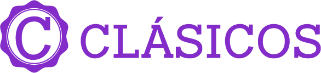 Duración: 7 díasLlegadas: Diarias Mínimo 2 personasDÍA 01.		PUEBLA –PASEO POR LA CIUDAD DE PUEBLA– FUERTE DE LORETO Y GUADALUPE – TUNELES DE XANENETLA – TELEFERICO Recepción en la central de autobuses y traslado al hotel seleccionado. NOTA: Posibilidad de traslado del aeropuerto al hotel, consultar suplemento. 13:00 Hrs. A la hora indicada cita en el lobby para comenzar nuestra visita por la bella ciudad de Puebla realizando un paseo panorámico para conocer los principales puntos del Centro Histórico y los Fuertes de Loreto y Guadalupe, donde se desarrolló la batalla histórica del 5 de mayo, tendremos la oportunidad de subirnos al teleférico (incluido), bellos paisajes de fotografía que podremos captar a través de nuestra mirada, mercados, plazuelas y lugares curiosos ubicaremos a través de este singular recorrido. Adicionamos un recorrido especial por los túneles de Xanenetla, historia, leyenda y mito reunidas en un mismo espacio a través de un circuito de 110 metros de longitud y 6 metros bajo la ciudad. Alojamiento.** Llegada sugerida para tomar el paseo por la Ciudad debe de ser antes de las 12:00 hrs. DÍA 02.		CD. PUEBLA – CHOLULA – MUSEO DE SITIO – TUNELES INTERIORES DE LA PIRAMIDE – SANTUARIO DE LOS REMEDIOS – TONANZINTLA – ACATEPEC – ESTRELLA DE PUEBLAEn este  recorrido tendremos  la oportunidad de conocer una de las ciudades prehispánicas más antiguas del continente, lo que pareciera una montaña en realidad es la pirámide más grande del mundo en cuanto a su base, comenzaremos con el museo de sitio donde podremos obtener una perspectiva general de la cultura Cholulteca, continuaremos el recorrido accediendo a los túneles interiores de la gran pirámide, al salir de los túneles recorreremos la zona arqueológica de la mano de un guía certificado, para concluir nuestro recorrido  visitaremos 2 iglesias  impresionantes, San Francisco Acatepec y Santa María Tonantzintla dignas representantes del Barroco Indígena, al finalizar la tarde recorreremos la nueva zona de la ciudad, Angelópolis y su imponente  Estrella de Puebla, la rueda de observación más grande del mundo según el libro de Récord Guinness. La rueda de la fortuna mide 80 metros de altura, posee 50 góndolas y 4 góndolas VIP, donde su piso de vidrio hará de tu visita la aventura más excitante desde donde observaremos una panorámica de la ciudad verdaderamente espectacular. Alojamiento. DÍA 03.		CD. PUEBLA – EX HACIENDA DE CHAUTLA- VAL´QUIRICOActualmente la Ex Hacienda funciona como atractivo turístico donde se puede pasar un día al aire libre en un escenario de película, en un espacio con amplios jardines de estilo inglés, senderos boscosos, una capilla, un museo y una cocina de talavera poblana, donde por momentos parece que se puede viajar en el tiempo y ver cómo funcionaba este feudo que tenía su propia cárcel y que contó con la primera planta eléctrica del continente americano. Con sus más de 10 mil hectáreas de propiedad, colindando con las faldas del Parque Nacional Iztaccíhuatl—Popocatépetl, hoy nos ofrece un centro de esparcimiento natural, acompáñanos en un recorrido único a conocer los manantiales y algunos lugares ocultos que esta propiedad nos mostrará. Para finalizar la tarde conoceremos un lugar único en México, VALQUIRICO, Imagina que te encuentras en un Pueblito Europeo, en la toscana italiana, un lugar ideal para hacer una pausa y recorrer el lugar, para conocer sus tiendas exclusivas y restaurantes de cocina internacional, un lugar que te asombrara Tiempo libre hasta su salida. Regreso a la ciudad de Puebla. Alojamiento.DÍA 04.		PUEBLA – OAXACA- VISITA DE CIUDAD DE OAXACARecepción en el aeropuerto o central de autobuses de Oaxaca y traslado al hotel elegido. Check in en el hotel. El ingreso a las habitaciones es a partir de las 15:00 hrs en adelante. A las 16:00 hrs. aproximadamente cita en el lobby de su hotel para comenzar con la caminata por los principales sitios de interés de la ciudad, dónde a través de sabores, colores, aromas y cantera verde vamos descubriendo la historia de nuestra hermosa Oaxaca. Recorremos el Zócalo de la ciudad, declarado patrimonio de la humanidad por la Unesco. Los vendedores del mercado nos sorprenderán con un "¿qué le damos?" "¡Chapulines!" "¡Tortillas!", y los diferentes aromas provocarán nuestro antojo y prepararán nuestro paladar para degustar probaditas de quesillo, chapulines, nieves. Finalizamos con una molienda de chocolate. El traslado de regreso al hotel es por cuenta del pasajero. Alojamiento.**Por la noche, sugerimos tomar la visita Saberes del Mezcal, en este paseo visitamos algunas de las mezcalerías con mayor tradición en la capital oaxaqueña. Actividad incluida en Travel Shop PackDÍA 05.			OAXACA – OCOTLAN – JALIEZA – TILCAJETEA las 09:00 hrs. pasaremos por usted a su hotel para comenzar nuestro recorrido “Manos con magia” (duración aproximada 7 hrs). Oaxaca se caracteriza por la magia y color que plasma cada artesano en sus creaciones, legado que ha sidotransmitido de generación en generación en una armónica mezcla de costumbres y tradiciones de los pueblos oaxaqueños.Iniciamos en Ocotlán de Morelos, no podemos dejar atrás las caminatas de sabores, texturas, aromas y colores que nos deslumbrarán en los días de mercado (sólo días viernes). Nos trasladamos a Jalieza reconocido por su telar de cintura. Al finalizar el recorrido, llegamos a San Martín Tilcajete donde formaremos parte de la creatividad y en compañía de los artesanos conoceremos la técnica, dedicación y amor que ponen en sus piezas, para crear las coloridas figuras de madera, conocidas como Alebrijes. Alojamiento.DÍA 06.		OAXACADía libre. Alojamiento.Enriquece tu viaje, te sugerimos visitar A) “Monte Albán ” o B) “Mitla ”. Actividad incluida en Travel Shop Pack.OPCIÓN A) “Zona arqueológica de Monte Albán, San Antonio Arrazola, Cuilapam, San Bartolo Coyotepec” Una de nuestras recomendaciones es visitar Monte Albán. En este paseo nos cargamos de energía en la que fuera la ciudad más grande de los Zapotecos; el Monte Albán, situado estratégicamente en una montaña en el centro de los Valles Centrales, nos impresionará con su gran plaza; el tradicional juego de pelota, los danzantes, la tumba siete y mucho más.Serpenteando vamos colina abajo, hasta encontrar el poblado de San Antonio Arrazola comunidad que nos cautivara con el color y magia que plasma cada artesano en sus piezas. Nuestra siguiente parada será Cuilapam de Guerrero, donde está erigido uno de los íconos de Oaxaca del Siglo XVI, el Ex-Convento Domínico de Santiago Apóstol, el cual nunca pudo ser terminado. Fue en este monumento histórico donde estuvo preso y finalmente fue fusilado el General Vicente Guerrero. Finalmente visitamos San Bartolo Coyotepec, en esta población se elabora la famosa cerámica de “barro negro”, cuyas piezas son moldeadas y decoradas usando antiguas técnicas de bruñido y calado, para posteriormente ser cocidas en horno bajo tierra.OPCIÓN B) “Mitla, Hierve el Agua Árbol del tule, Teotitlán del Valle ”. Otra de las actividades que les sugerimos es la visita a Mitla. En donde visitaremos el Árbol del Tule, legendario ahuehuete con más de 2000 años de historia. En seguida nos esperan las cascadas petrificadas, sólo hay dos en el mundo, que son: Hierve el Agua, Oaxaca y Pamukkale, Turquía. Hierve el Agua, es una red de manantiales de aguas no termales, aunque fuertemente efervescentes, que aparentan estar a punto de ebullición, y que por su alto contenido de sales minerales han ido formando cascadas petrificadas a lo largo de sus escurrimientos. Continuamos a la zona arqueológica de Mitla, “La ciudad de los muertos”, edificada por los Mixtecos, donde admiraremos el sincretismo de sus edificaciones en paredes adornadas con grecas de piedra. Posteriormente degustamos un rico mezcal, mientras conocemos su proceso artesanal de elaboración. Para finalizar visitamos Teotitlán del Valle, población reconocida por la elaboración de tapetes de lana.DÍA 07.		OAXACA A la hora acordada traslado al aeropuerto o a la central de autobuses. Fin de los servicios.INCLUYE: *PUEBLATraslado central de autobuses – hotel – central de autobuses 3 noches de hospedaje en Puebla Desayuno dependiendo del hotel a elegir (Excepto four points by Sheraton puebla)Visita de Ciudad en PueblaVisita a Cholula  Entrada a la zona arqueológica y estrella de Puebla. Paseo a Ex hacienda de Chautla y Val´quiricoAutobús regular en servicio primera clase entre PUE - OAX *OAXACA:Traslado central de autobuses – hotel –aeropuerto / central de autobuses3 noches de hospedaje en Oaxaca Desayuno dependiendo del hotel de su elección (excepto hotel city Oaxaca y Hotel victoria)Transportación terrestre para los tours en servicio compartido.Admisiones a los sitios de visitaPaseo por la CiudadVisita a Ocotlán, Jalieza y Tilcajete. NO INCLUYE:Boletos aéreos o de autobús Servicios, excursiones o comidas no especificadas Regreso al hotel después de la visita de Ciudad en OaxacaPropinas a camaristas, botones, guías, choferes, gastos personalesIMPORTANTE:Se recomienda el horario del traslado Puebla – Oaxaca, saliendo a las 08:25 y llegando 13:05 hrs. Para llegar y tener la visita de Ciudad en OaxacaRegreso al hotel después de la visita de Ciudad en OaxacaSe reserva el derecho de modificar el orden de los tours dentro de un paquete, además de cambiar el orden de las visitas, por cuestiones de operación internas o por fuerza mayorA su llegada se le indicarán los horarios de pick up previos a las actividades marcadas en itinerario, esto dependerá de la ubicación del hotel, ya que los tours y traslados son en servicio compartido. La unidad hace su recorrido de 09:00 a 10:00 h para recoger a los viajeros e iniciar el tour, este horario puede variar dependiendo de las condiciones del tráfico.Se sugiere llevar a los recorridos: bloqueador solar, sombrero, lentes de sol, ropa fresca y calzado cómodo (tipo tenis preferentemente) y efectivo para compras en caso de que requieran algún suvenir en los lugares a visitar.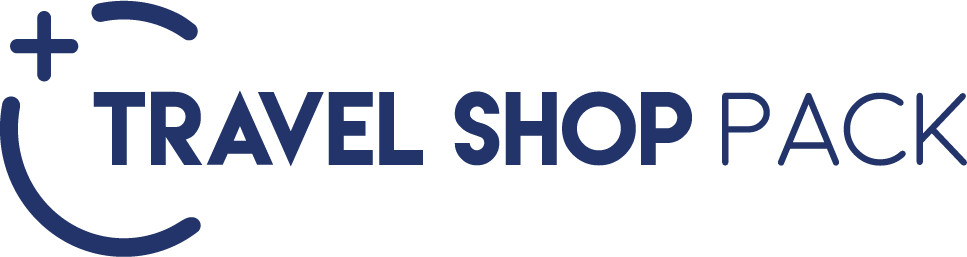 TRAVEL SHOP PACK INCLUYE:Saberes del mezcal.Degustación de mezcalGuía conductorMonte Albán imperio ZapotecaTraslados con capacidad controladaGuía certificado. Entrada y comidasSeguro de viajeroMitla vestigios ancestrales.Traslados con capacidad controladaGuía certificadoEntrada y comidaSeguro de  viajeroHOTELES PREVISTOS O SIMILARESHOTELES PREVISTOS O SIMILARESHOTELES PREVISTOS O SIMILARESHOTELES PREVISTOS O SIMILARESNOCHESCIUDADHOTELCAT3PUEBLA HOTEL MISIÓN PUEBLA ANGELOPOLISTPUEBLA HOTEL CITY EXPRESS PUEBLA POAXACA REAL T3OAXACAHOTEL CITY CENTRO OAXACA PPRECIO POR PERSONA EN MXN (MINIMO 2 PERSONAS) PRECIO POR PERSONA EN MXN (MINIMO 2 PERSONAS) PRECIO POR PERSONA EN MXN (MINIMO 2 PERSONAS) PRECIO POR PERSONA EN MXN (MINIMO 2 PERSONAS) PRECIO POR PERSONA EN MXN (MINIMO 2 PERSONAS) PRECIO POR PERSONA EN MXN (MINIMO 2 PERSONAS) SERVICIOS TERRESTRES COMPARTIDO CON CAPACIDAD CONTROLADASERVICIOS TERRESTRES COMPARTIDO CON CAPACIDAD CONTROLADASERVICIOS TERRESTRES COMPARTIDO CON CAPACIDAD CONTROLADASERVICIOS TERRESTRES COMPARTIDO CON CAPACIDAD CONTROLADASERVICIOS TERRESTRES COMPARTIDO CON CAPACIDAD CONTROLADASERVICIOS TERRESTRES COMPARTIDO CON CAPACIDAD CONTROLADATURISTA SUPERIORDBLTPLCPLSGLMNRTURISTA 1565615189148661996210359PRIMERA1768415908NA2277110359APLICA SUPLEMENTO EN TEMPORADA ALTA, SEMANA SANTA, PASCUA, VERANO, NAVIDAD, FIN DE AÑO, PUENTES Y DÍAS FESTIVOSOPCIÓN DE SERVICIOS PRIVADOS, CONSULTE SUPLEMENTOAPLICA SUPLEMENTO EN TEMPORADA ALTA, SEMANA SANTA, PASCUA, VERANO, NAVIDAD, FIN DE AÑO, PUENTES Y DÍAS FESTIVOSOPCIÓN DE SERVICIOS PRIVADOS, CONSULTE SUPLEMENTOAPLICA SUPLEMENTO EN TEMPORADA ALTA, SEMANA SANTA, PASCUA, VERANO, NAVIDAD, FIN DE AÑO, PUENTES Y DÍAS FESTIVOSOPCIÓN DE SERVICIOS PRIVADOS, CONSULTE SUPLEMENTOAPLICA SUPLEMENTO EN TEMPORADA ALTA, SEMANA SANTA, PASCUA, VERANO, NAVIDAD, FIN DE AÑO, PUENTES Y DÍAS FESTIVOSOPCIÓN DE SERVICIOS PRIVADOS, CONSULTE SUPLEMENTOAPLICA SUPLEMENTO EN TEMPORADA ALTA, SEMANA SANTA, PASCUA, VERANO, NAVIDAD, FIN DE AÑO, PUENTES Y DÍAS FESTIVOSOPCIÓN DE SERVICIOS PRIVADOS, CONSULTE SUPLEMENTOAPLICA SUPLEMENTO EN TEMPORADA ALTA, SEMANA SANTA, PASCUA, VERANO, NAVIDAD, FIN DE AÑO, PUENTES Y DÍAS FESTIVOSOPCIÓN DE SERVICIOS PRIVADOS, CONSULTE SUPLEMENTOTARIFAS SUJETAS A CAMBIOS Y A DISPONIBILIDAD LIMITADA SIN PREVIO AVISO TARIFAS SUJETAS A CAMBIOS Y A DISPONIBILIDAD LIMITADA SIN PREVIO AVISO TARIFAS SUJETAS A CAMBIOS Y A DISPONIBILIDAD LIMITADA SIN PREVIO AVISO TARIFAS SUJETAS A CAMBIOS Y A DISPONIBILIDAD LIMITADA SIN PREVIO AVISO TARIFAS SUJETAS A CAMBIOS Y A DISPONIBILIDAD LIMITADA SIN PREVIO AVISO TARIFAS SUJETAS A CAMBIOS Y A DISPONIBILIDAD LIMITADA SIN PREVIO AVISO MENOR DE 2 A 10 AÑOS COMPARTIENDO HABITACION CON 2 ADULTOS MENOR DE 2 A 10 AÑOS COMPARTIENDO HABITACION CON 2 ADULTOS MENOR DE 2 A 10 AÑOS COMPARTIENDO HABITACION CON 2 ADULTOS MENOR DE 2 A 10 AÑOS COMPARTIENDO HABITACION CON 2 ADULTOS MENOR DE 2 A 10 AÑOS COMPARTIENDO HABITACION CON 2 ADULTOS MENOR DE 2 A 10 AÑOS COMPARTIENDO HABITACION CON 2 ADULTOS VIGENCIA: 13 DICIEMBRE 2024VIGENCIA: 13 DICIEMBRE 2024OPCIONALES PARA ENRIQUECER TU VIAJETravel Shop Pack IPor personaSaberes del mezcal$2,859 MXNVisita a Monte Albán $2,859 MXNOPCIONALES PARA ENRIQUECER TU VIAJETravel Shop Pack IIPor personaSaberes del mezcal$3,115 MXNVisita de Mitla $3,115 MXN